Situations d’usage de ressources éducatives libresDocument de support à la formation « comment créer et (ré)utiliser des ressources éducatives libres en Open Education ? »Date : March 2024Dans le cadre de la formation, les participant·e·s choisissent la situation d’usage de ressources éducatives libres qui leur correspond le plus. Individuellement, les participant·e·s choisissent le post-il et le commente par la suite au reste du groupe. Découper les post-it et distribuer-les à vos participant·e·s.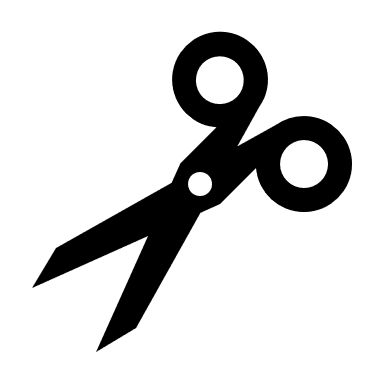 